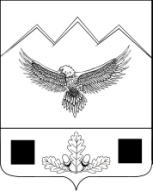 АДМИНИСТРАЦИЯ АНДРЮКОВСКОГО СЕЛЬСКОГО ПОСЕЛЕНИЯМОСТОВСКОГО РАЙОНАПОСТАНОВЛЕНИЕот  26.12.2017                         					                      № 184                                                               станица АндрюкиВ соответствии со статьями 78.2 и 79 Бюджетного кодекса Российской Федерации,  постановляю:       1. Утвердить Порядок осуществления капитальных вложений в объекты капитального строительства муниципальной собственности Андрюковского сельского поселения Мостовского района за счет средств местного бюджета (прилагается).       2. Общему отделу администрации Андрюковского сельского поселения Мостовского района (Позднякова) обеспечить обнародование настоящего постановления.       3. Контроль за выполнением настоящего постановления оставляю за собой.       4. Постановление вступает в силу со дня его официального обнародования.Глава Андрюковскогосельского поселения                                                                      Е.В.КожевниковаПРИЛОЖЕНИЕУТВЕРЖДЕН постановлением администрации Андрюковского сельского поселения Мостовского районаот26.12.2017 г.  № 184ПОРЯДОКосуществления капитальных вложений в объекты капитального строительства муниципальной собственности Андрюковского сельского поселения Мостовского района  за счет средств местного бюджета1. Общие положения       1. Настоящий Порядок осуществления капитальных вложений в объекты капитального строительства муниципальной собственности Андрюковского сельского поселения Мостовского района за счет средств местного бюджета устанавливает:порядок осуществления бюджетных инвестиций в форме капитальных вложений в объекты капитального строительства муниципальной собственности Андрюковского сельского поселения Мостовского района за счет средств местного бюджета (далее - бюджетные инвестиции), в том числе условия передачи администрацией Андрюковского сельского поселения Мостовского района, муниципальным унитарным предприятиям (далее - организации) полномочий муниципального заказчика по заключению и исполнению от имени Андрюковского сельского поселения Мостовского района муниципальных контрактов от лица указанных органов, а также порядок заключения соглашений о передаче указанных полномочий;порядок предоставления из местного бюджета субсидий организациям на осуществление капитальных вложений в объекты капитального строительства муниципальной собственности Андрюковского сельского поселения Мостовского района и объекты недвижимого имущества, приобретаемые в муниципальную собственность Андрюковского сельского поселения Мостовского района (далее соответственно - объекты, субсидии),       2. Осуществление бюджетных инвестиций и предоставление субсидий производится в соответствии с решениями, в том числе в рамках муниципальных программ Андрюковского сельского поселения Мостовского района (далее - решения):       о подготовке и реализации бюджетных инвестиций, предусмотренными пунктом 2 статьи 79 Бюджетного кодекса Российской Федерации, принимаемыми в порядке, установленном нормативными правовыми актами администрации Андрюковского сельского поселения Мостовского района;                о предоставлении субсидий, предусмотренными пунктом 2 статьи 78.2 Бюджетного кодекса Российской Федерации, принимаемыми в порядке, установленном нормативными правовыми актами администрации Андрюковского сельского поселения Мостовского района.       3. При осуществлении капитальных  вложений в объекты, не допускается:       1) предоставление субсидий в отношении объектов, по которым принято решение о подготовке и реализации бюджетных инвестиций;       2) предоставление бюджетных инвестиций в объекты, по которым принято решение о предоставлении субсидий.       4. Объем предоставляемых бюджетных инвестиций и субсидий соответственно не должен превышать:объемы финансирования, установленные решениями, предусмотренными пунктом 2 настоящего Порядка;объемы финансирования, предусмотренные на реализацию соответствующего мероприятия муниципальной программы Андрюковского сельского поселения Мостовского района, в случае если предоставление бюджетных инвестиций и субсидий осуществляется в рамках муниципальных программ Андрюковского сельского поселения Мостовского района;лимиты бюджетных обязательств и бюджетных ассигнований, доведенные администрацией Андрюковского сельского поселения Мостовского района на эти цели.       5. Созданные в результате осуществления бюджетных инвестиций объекты закрепляются в установленном порядке на праве оперативного управления или хозяйственного ведения за организациями с последующим увеличением стоимости основных средств, находящихся на праве оперативного управления у этих организаций, или увеличением уставного фонда муниципальных унитарных предприятий, основанных на праве хозяйственного ведения, либо включаются в состав казны Андрюковского сельского поселения Мостовского района.       6. Осуществление капитальных вложений в объекты за счет субсидий влечет последующее увеличение стоимости основных средств, находящихся на праве оперативного управления у муниципальных бюджетных учреждений Андрюковского сельского поселения Мостовского района. Осуществление капитальных вложений за счет субсидий в объекты муниципальных унитарных предприятий Андрюковского сельского поселения Мостовского района, основанных на праве хозяйственного ведения, влечет последующее увеличение их уставного фонда.       7. Информация о сроках и об объемах оплаты по муниципальным контрактам, заключенным в целях строительства (реконструкции, в том числе с элементами реставрации, технического перевооружения) и (или) приобретения объектов, а также о сроках и об объемах перечисления субсидий организациям учитывается при формировании прогноза кассовых выплат из местного бюджета, необходимого для составления в установленном порядке кассового плана исполнения местного бюджета.2. Осуществление бюджетных инвестиций            8.  Осуществление бюджетных инвестиций производится с учетом Положения о бюджетном процессе в Андрюковском сельском поселении Мостовского района, утвержденного решением Совета Андрюковского сельского поселения Мостовского района  от 2 ноября 2015 года № 55, а также в порядке, установленном законодательством Российской Федерации на основании муниципальных контрактов, заключенных в целях строительства, реконструкции, в том числе с элементами реставрации, технического перевооружения и (или) приобретения объектов:       1) муниципальными заказчиками, являющимися получателями средств местного бюджета;       2) бюджетными учреждениями Андрюковского сельского поселения Мостовского района, которым администрация Андрюковского сельского поселения Мостовского района передала в соответствии с настоящим Порядком свои полномочия муниципального заказчика по заключению и исполнению от имени Андрюковского сельского поселения Мостовского района;        3) муниципальными унитарными предприятиями Андрюковского сельского поселения Мостовского района, которым администрация Андрюковского сельского поселения Мостовского района передала в соответствии с настоящим Порядком свои полномочия муниципального заказчика по заключению и исполнению от имени муниципального образования Андрюковское сельское поселение Мостовского района.       9. Содержание соглашения о передаче полномочий должно соответствовать требованиям, установленным статьей 79 Бюджетного кодекса Российской Федерации.       Условия передачи полномочий муниципального заказчика по заключению и исполнению от имени муниципального образования Андрюковское сельское поселение Мостовского района муниципальных контрактов от лица указанных органов (за исключением полномочий, связанных с введением в установленном порядке в эксплуатацию объекта):       1) наличие в решении о местном бюджете на текущий финансовый год либо на очередной финансовый год бюджетных ассигнований, предусмотренных администрацией Андрюковского сельского поселения Мостовского района на осуществление бюджетных инвестиций;       2) наличие решения предусмотренного пунктом 2 настоящего Порядка;       3) обеспечение организацией ведения бюджетного учета, составления и представления бюджетной отчетности администрации Андрюковского сельского поселения Мостовского района, являющейся муниципальным заказчиком, как получателем средств местного бюджета.Соглашение о передаче полномочий может быть заключено в отношении нескольких объектов.       10. Операции с бюджетными инвестициями отражаются на лицевых счетах, открытых в УФК по Краснодарскому краю, в порядке, установленном УФК по Краснодарскому краю:получателя бюджетных средств - в случае заключения муниципальных контрактов муниципальным заказчиком;для учета операций по переданным полномочиям получателя бюджетных средств - в случае заключения от имени Андрюковского сельского поселения Мостовского района муниципальных контрактов организациями от лица администрации Андрюковского сельского поселения Мостовского района. 3. Предоставление субсидий       11. Предоставление субсидии осуществляется в соответствии с соглашением, заключенным между администрацией Андрюковского сельского поселения Мостовского района как получателями средств местного бюджета, предоставляющими субсидию организациям, и организацией (далее - соглашение о предоставлении субсидий) на срок, не превышающий срока действия утвержденных получателю средств местного бюджета, предоставляющему субсидию, лимитов бюджетных обязательств на предоставление субсидии. По решению администрации Андрюковского сельского поселения Мостовского района, принятому в соответствии с абзацем четырнадцатым пункта 4 статьи 78.2 Бюджетного кодекса Российской Федерации, получателю средств местного бюджета может быть предоставлено право заключать соглашения о предоставлении субсидии на срок, превышающий срок действия утвержденных ему лимитов бюджетных обязательств на предоставление субсидий.       12. В договоры, заключенные в целях строительства (реконструкции, в том числе с элементами реставрации, технического перевооружения) объектов капитального строительства муниципальной собственности Андрюковского сельского поселения Мостовского района или приобретения объектов недвижимого имущества в муниципальную собственность, подлежащие оплате за счет предусмотренных настоящим Порядком  субсидий, включается условие о возможности изменения размера и (или) сроков оплаты и (или) объема работ в случае уменьшения в соответствии с Бюджетным кодексом Российской Федерации получателю бюджетных средств ранее доведенных в установленном порядке лимитов бюджетных обязательств на предоставление субсидии.       Сторона договора, предусмотренного настоящим пунктом, вправе потребовать от муниципального унитарного предприятия возмещения понесенного реального ущерба, непосредственно обусловленного изменениями условий указанного договора.       13. Операции с субсидиями, поступающими организациям, учитываются на отдельных лицевых счетах, открываемых организациям в УФК по Краснодарскому краю, в порядке, установленном УФК по Краснодарскому краю.       14. Санкционирование расходов организаций, источником финансового обеспечения которых являются субсидии, в том числе остатки субсидий, не использованные на начало очередного финансового года, осуществляется в порядке, установленном администрацией Андрюковского сельского поселения Мостовского района.       15. Не использованные на начало очередного финансового года остатки субсидий подлежат перечислению организациями в установленном порядке в местный бюджет.        16. Остатки средств, предусмотренные пунктом 15 настоящего Порядка, не использованные в текущем финансовом году, могут использоваться муниципальными унитарными предприятиями в очередном финансовом году при наличии потребности в направлении их на те же цели в соответствии с решением соответствующего органа, осуществляющего в отношении них функции и полномочия учредителя.Специалист по формированию бюджета                                       Е.Н.НаконечнаяОб утверждении Порядка осуществления капитальных вложений в объекты капитального строительства муниципальной собственности Андрюковского сельского поселения Мостовского района за счет средств местного бюджета